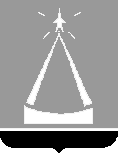 АДМИНИСТРАЦИЯ ГОРОДСКОГО ОКРУГА ЛЫТКАРИНО МОСКОВСКОЙ ОБЛАСТИФИНАНСОВОЕ  УПРАВЛЕНИЕ ГОРОДА ЛЫТКАРИНОРАСПОРЯЖЕНИЕ01.02.2024  №8    г.ЛыткариноО внесении изменений в Порядок формирования и применения кодов бюджетной классификации Российской Федерации, в части, относящейся к бюджету городского округа Лыткарино В соответствии со статьей 9, пунктом 4 статьи 21 Бюджетного кодекса Российской Федерации, статьей 4 Положения о бюджете и бюджетном процессе в городском округе Лыткарино, утвержденного Решением Совета депутатов  городского округа Лыткарино  от 01.11.2012 №309/35, в целях  соблюдения единства в применении бюджетной классификации при составлении и исполнении бюджета городского округа Лыткарино:Внести изменения в Порядок формирования и применения кодов бюджетной классификации Российской Федерации  (далее – Порядок) в части, относящейся к бюджету городского округа Лыткарино, утвержденный распоряжением Финансового управления  города Лыткарино от 14.04.2020 №6, изложив его в новой редакции (прилагается).2. Начальнику бюджетного отдела (Ю.В.Пашкевич) обеспечить опубликование настоящего распоряжения в установленном порядке и размещение на официальном сайте городского круга Лыткарино в сети «Интернет».3. Контроль за исполнением настоящего приказа возложить на заместителя начальника Финансового управления города Лыткарино Т.Ф.Шишкину.Начальник управления                                                           Е.В.Бразгина УтвержденРаспоряжением Финансового управления города Лыткарино  №6  от 14.04.2020 (в редакции распоряжения  Финансового управления города Лыткарино  №_8_от _01.02.2024)                                Порядок формирования и применения кодов бюджетной классификации Российской Федерации,  в части, относящейся к бюджету городского округа ЛыткариноI. Общие положения1.1.  Порядок применения бюджетной классификации Российской Федерации в части, относящейся к бюджету городского округа Лыткарино                      (далее – Порядок), разработан в соответствии со статьей 9 Бюджетного кодекса Российской Федерации, статьей 4 Положения о бюджете и бюджетном процессе в городском округе Лыткарино, приказом Министерства финансов Российской Федерации от 24.05.2022 №82н «О порядке формирования и применения кодов бюджетной классификации Российской Федерации, их структуре и  принципах назначения».1.2. Порядок устанавливает правила формирования и применения бюджетной классификации Российской Федерации (далее - бюджетная классификация) в части, относящейся к бюджету городского округа Лыткарино (далее – бюджет городского округа), участниками бюджетного процесса в городском округе Лыткарино при составлении, исполнении бюджета городского округа, ведении бюджетного учета и составлении бюджетной (бухгалтерской) и иной финансовой отчетности об исполнении бюджета городского округа Лыткарино.2 . Общие подходы к порядку формированияи применения бюджетной классификации2.1. Бюджетная классификация Российской Федерации является группировкой доходов, расходов и источников финансирования дефицитов бюджетов  бюджетной   системы   Российской  Федерации,  используемой  для составления и исполнения бюджетов, а также группировкой доходов, расходов и источников финансирования дефицитов бюджетов, используемой для ведения бюджетного (бухгалтерского) учета, составления бюджетной (бухгалтерской) и иной финансовой отчетности, обеспечивающей сопоставимость показателей бюджетов бюджетной системы Российской Федерации.2.2.  Бюджетная классификация включает:- классификацию доходов бюджета;- классификацию расходов бюджета;- классификацию источников финансирования дефицита бюджета.2.3. Назначение кодов бюджетной классификации Российской Федерации осуществляется согласно Порядка формирования и применения кодов бюджетной классификации Российской Федерации, их структуре и принципах назначения, утвержденного Приказом Министерства финансов РФ                          от 24.05.2022 №82н,  и в соответствии с принципами единства, стабильности (преемственности), прозрачности (открытости) назначения кодов бюджетной классификации Российской Федерации.2.3.1. Принцип единства означает назначение кодов бюджетной классификации Российской Федерации на условиях единства для бюджетов бюджетной системы Российской Федерации структуры кодов бюджетной классификации Российской Федерации, порядка их формирования, а также применения в части кодов бюджетной классификации Российской Федерации, их составных частей, которые в соответствии с Кодексом являются едиными для бюджетов бюджетной системы Российской Федерации. При формировании кода бюджетной классификации Российской Федерации:используется единая разрядность (двадцатизначная) для кода классификации доходов бюджетов, кодов классификации расходов бюджетов и кодов классификации источников финансирования дефицитов бюджетов;обеспечивается сопоставимость показателей бюджетов бюджетной системы Российской Федерации, а также показателей бюджетов муниципальных образований, входящих в состав субъекта Российской Федерации, с учетом установленных общих требований к формированию кодов (отдельных составных частей кодов) бюджетной классификации Российской Федерации;обеспечивается сопоставимость показателей бюджетов муниципальных образований, входящих в состав субъекта Российской Федерации при дополнительной детализации отдельных составных частей кода бюджетной классификации Российской Федерации с учетом установленных общих требований.2.3.2. Принцип стабильности (преемственности) означает назначение кодов бюджетной классификации Российской Федерации на условиях стабильности и (или) преемственности кодов бюджетной классификации Российской Федерации отчетного, текущего и очередного финансового года (очередного финансового года и планового периода).В случае изменения кодов бюджетной классификации, их составных частей Финансовое управление города Лыткарино обеспечивает сопоставимость изменяемых и (или) вновь вводимых кодов бюджетной классификации путем составления и размещения на официальном сайте в информационно-телекоммуникационной сети "Интернет" таблиц соответствия изменяемых кодов бюджетной классификации.В случае реорганизации или ликвидации органа местного самоуправления, муниципального учреждения присвоенный ему код главы (код главного распорядителя бюджетных средств, код главного администратора доходов бюджета) может быть использован в бюджетной классификации Российской Федерации не ранее чем через пять лет с года, следующего за годом реорганизации (ликвидации) участника бюджетного процесса. 2.3.3. Принцип прозрачности (открытости) назначения кодов означает открытость бюджетной классификации Российской Федерации (перечня кодов бюджетной классификации Российской Федерации, правил их формирования и применения) для всеобщего ознакомления.Прозрачность (открытость) информации обеспечивается за счет размещения правовых актов, регулирующих вопросы применения бюджетной классификации Российской Федерации, а также таблиц соответствия изменяемых кодов бюджетной классификации Российской Федерации                                   в информационно-телекоммуникационной сети "Интернет" на официальном сайте  городского округа Лыткарино.3. Классификация доходов бюджета 3.1. Классификация доходов бюджетов является группировкой доходов бюджетов бюджетной системы Российской Федерации.3.2. Код классификации доходов бюджетов состоит из двадцати знаков.Структура двадцатизначного кода классификации доходов бюджетов является единой для бюджетов бюджетной системы Российской Федерации и включает следующие составные части (таблица 1):код главного администратора доходов бюджета (1 - 3 разряды);код вида доходов бюджетов (4 - 13 разряды);код подвида доходов бюджетов (14 - 20 разряды).Таблица 13.3. Перечень главных администраторов доходов бюджета городского округа Лыткарино устанавливается в соответствии с положениями пункта 3.2 статьи 160.1 Бюджетного кодекса  Российской Федерации.3.4. Перечень главных администраторов доходов бюджета городского округа, закрепляемые за ними виды (подвиды) доходов бюджета, утверждается постановлением Главы городского округа Лыткарино.Закрепление за главными администраторами доходов бюджета городского округа Лыткарино кодов классификации доходов бюджетов производится исходя из осуществляемых ими полномочий по оказанию муниципальных услуг, иных полномочий по исполнению функций, при реализации которых возникают   обязанности   юридических   и   физических   лиц  по перечислению средств в бюджеты бюджетной системы Российской Федерации, а также полномочий по предъявлению требований о передаче публично-правовому образованию имущества, в том числе денежных средств, за исключением полномочий, связанных с осуществлением операций по безвозмездным неденежным поступлениям.3.5. В случае изменения состава и (или) функций главных администраторов доходов бюджета городского округа, а также изменения принципов назначения и присвоения структуры кодов доходов бюджета, изменения в перечень главных администраторов доходов бюджета городского округа, а также в состав закрепленных за ними кодов классификации доходов бюджета вносятся распоряжением Финансового управления города Лыткарино без внесения  изменений в постановление Главы городского округа Лыткарино, утверждающее перечень главных администраторов доходов бюджета городского округа.       3.6. Код вида доходов бюджетов является единым для бюджетов бюджетной системы Российской Федерации.3.7.   Код вида доходов бюджета  состоит из 10-ти разрядов и включает:группу доходов (4 разряд кода классификации доходов бюджетов);подгруппу доходов (5 - 6 разряды кода классификации доходов бюджетов);статью доходов (7 - 8 разряды кода классификации доходов бюджетов);подстатью доходов (9 - 11 разряды кода классификации доходов бюджетов);элемент доходов (12 - 13 разряды кода классификации доходов бюджетов). 3.8. Единые для бюджетов бюджетной системы Российской Федерации группы и подгруппы доходов установлены Бюджетным Кодексом – налоговые и неналоговые доходы и безвозмездные поступления.	Единый для бюджетов бюджетной системы Российской Федерации перечень статей и подстатей доходов утверждается Министерством финансов Российской Федерации.	3.9. Для детализации поступлений по кодам классификации доходов применяется код подвида доходов.Код подвида доходов бюджетов (14 - 20 разряды кода классификации доходов бюджетов) включает:группу подвида доходов бюджетов (14 - 17 разряды кода классификации доходов бюджетов);аналитическую группу подвида доходов бюджетов (18 - 20 разряды кода классификации доходов бюджетов).3.10. Аналитическая группа подвида доходов является группировкой доходов по виду финансовых операций.  3.11. Руководствуясь п.9 статьи 20 Бюджетного Кодекса Российской Федерации, Финансовое управление города Лыткарино утверждает перечень кодов подвидов по видам доходов, главными администраторами которых являются органы местного самоуправления и (или) находящиеся в их ведении казенные учреждения.3.12. Администраторы доходов бюджета городского округа Лыткарино доводят до плательщиков полный код классификации доходов бюджета с учетом кода подвида доходов бюджета.4. Классификация расходов бюджета4.1. Классификация расходов бюджета является группировкой расходов бюджетов бюджетной системы Российской Федерации и отражает направление бюджетных средств на выполнение органами местного самоуправления основных функций, решение социально-экономических задач.4.2. Код классификации расходов бюджета состоит из двадцати знаков.Структура двадцатизначного кода классификации расходов бюджета является единой для бюджетов бюджетной системы Российской Федерации и включает следующие составные части (таблица 2):код главного распорядителя бюджетных средств (1 - 3 разряды);код раздела (4 - 5 разряды);код подраздела (6 - 7 разряды);код целевой статьи (8 - 17 разряды);код вида расходов (18 - 20 разряды).Таблица 24.3. Код главного распорядителя бюджетных средств состоит из трех разрядов и формируется с применением числового ряда: 1, 2, 3, 4, 5, 6, 7, 8, 9, 0.Главному распорядителю средств соответствующего бюджета, обладающему полномочиями главного администратора доходов данного бюджета, присваивается код главного распорядителя бюджетных средств, соответствующий коду главы.      Код главного распорядителя бюджетных средств устанавливается                            в соответствии с утвержденным в составе ведомственной структуры расходов бюджета городского округа перечнем главных распорядителей бюджетных средств.4.4. Код раздела (подраздела) классификации расходов бюджетов состоит из двух разрядов.Разделам (подразделам) классификации расходов бюджетов присваиваются уникальные цифровые коды, формируемые с применением числового ряда: 1, 2, 3, 4, 5, 6, 7, 8, 9, 0.  Единые для бюджетов бюджетной системы Российской Федерации коды разделов и подразделов классификации расходов бюджетов приведены                              в приложении 1 к Порядку формирования и применения кодов бюджетной классификации Российской Федерации, их структуре и принципах назначения, утвержденному приказом Министерства финансов РФ от 24.05.2022 № 82н.4.5. Целевые статьи расходов бюджета обеспечивают привязку бюджетных ассигнований к муниципальным программам и (или) не включенным в муниципальные программы направлениям деятельности органов местного самоуправления (муниципальных органов), органов администрации  и (или) к расходным обязательствам, подлежащим исполнению за счет средств бюджета городского округа Лыткарино.4.6. Код целевой статьи расходов бюджета состоит из десяти разрядов                    (8 - 17 разряды кода классификации расходов бюджетов).Структура кода целевой статьи расходов бюджета городского округа Российской Федерации устанавливается с учетом положений Порядка формирования и применения кодов бюджетной классификации Российской Федерации, их структуре и принципах назначения, утвержденного приказом Министерства финансов РФ от 24.05.2022 № 82н и включает:код программной (непрограммной) статьи (8 - 12 разряды кода классификации расходов бюджетов);код направления расходов (13 - 17 разряды кода классификации расходов бюджетов).4.7. Коды целевых статей расходов бюджета городского округа устанавливаются Финансовым управлением города Лыткарино.4.8. Структура кода целевой статьи расходов бюджета городского округа Лыткарино состоит из десяти разрядов и включает следующие составные части (Таблица 3):Таблица 3Разряды кода целевой статьи предназначены:8 и 9 разряды - для кодирования бюджетных ассигнований по муниципальным программам, непрограммным направлениям расходов;10 разряд - для кодирования бюджетных ассигнований по типам структурных элементов в рамках муниципальных программ, а также расходам, детализирующим непрограммные направления деятельности;11 и 12 разряды - для кодирования бюджетных ассигнований по федеральным проектам, национальным проектам в рамках муниципальных программ;13-17 разряды - для кодирования бюджетных ассигнований по соответствующему направлению (цели) расходования, а также по соответствующему результату реализации федерального проекта, национального проекта.4.9. Целевым статьям расходов бюджетов бюджетной системы Российской Федерации присваиваются уникальные коды, сформированные с применением буквенно-цифрового ряда: 0, 1, 2, 3, 4, 5, 6, 7, 8, 9, А, Б, В, Г, Д, Е, Ж, И, К, Л, М, Н, П, Р, С, Т, У, Ф, Ц, Ч, Ш, Щ, Э, Ю, Я, A, D, E, F, G, I, J, L, N, P, Q, R, S, T, U, V, W, Y, Z.Четвертый и шестой разряды кода целевой статьи бюджета (11 и 13 разряды кода классификации расходов бюджетов) содержат цифры и буквы латинского алфавита, пятый и десятый разряды кода целевой статьи бюджета (12 и 17 разряды кода классификации расходов бюджетов) - цифры и буквы русского или латинского алфавита, седьмой - девятый разряды кода целевой статьи бюджета (14 - 16 разряды кода классификации расходов бюджетов) - цифры и буквы русского алфавита.4.10. Расходы бюджета городского округа, финансовое обеспечение (софинансирование) которых осуществляется за счет субсидий, субвенций и иных межбюджетных трансфертов, имеющих целевое назначение, предоставляемых из бюджета Московской области, подлежат отражению по направлениям расходов, сформированным с учетом положений Порядка формирования и применения кодов бюджетной классификации Российской Федерации, их структуре и принципах назначения, утвержденного приказом Министерства финансов РФ от 24.05.2022 №82н. Увязка направлений расходов со структурными элементами муниципальной программы устанавливается по следующей структуре кода целевой статьи:Увязка направлений расходов с непрограммными направлениями деятельности:4.11. Группировка расходов бюджета городского округа Лыткарино                 по целевым статьям расходов на реализацию региональных проектов, входящих в состав национальных проектов (муниципальных программ), осуществляется на уровне одиннадцатого - двенадцатого разряда кода бюджетной классификации (4 - 5 разряды кода целевой статьи расходов).4.12. Внесение в течение финансового года изменений в наименование и (или) код целевой статьи расходов бюджета городского округа не допускается, за исключением случая, если в течение финансового года по указанной целевой статье расходов бюджета не производились кассовые расходы бюджета, а также, если иное не установлено Порядком формирования и применения кодов бюджетной классификации Российской Федерации, их структуре и принципах назначения, утвержденным приказом Министерства финансов РФ от 24.05.2022 №82.Перечень целевых статей расходов бюджета городского округа устанавливается распоряжением Финансового управления города Лыткарино 4.13. Виды расходов детализируют целевые статьи расходов по видам бюджетных ассигнований, а также расходы муниципальных бюджетных и автономных учреждений.Отражение расходов бюджета городского округа Лыткарино по кодам видов расходов осуществляется в соответствии с Порядком формирования и применения кодов бюджетной классификации Российской Федерации, их структуре и принципах назначения, утвержденным приказом Министерства финансов РФ от 24.05.2022 №82н, в котором утверждены перечень и правила применения единых для бюджетов бюджетной системы Российской Федерации групп, подгрупп и элементов видов расходов. 5. Классификация источников финансирования дефицита бюджета5.1. Классификация источников финансирования дефицита бюджета городского округа является группировкой источников финансирования дефицита бюджета.5.2. Код классификации источников финансирования дефицита бюджета состоит из двадцати знаков (Таблица 4). Структура двадцатизначного кода классификации источников финансирования дефицита бюджета включает следующие составные части:1) код главного администратора источников финансирования дефицитов бюджетов (1 - 3 разряды);2) коды группы, подгруппы, статьи и вида источника финансирования дефицитов бюджетов (4 - 20 разряды).Таблица 45.3. Главному администратору источников финансирования дефицита бюджета городского округа, обладающему полномочиями главного распорядителя средств и (или) главного администратора доходов бюджета, присваивается код главного администратора источников финансирования дефицита бюджета, соответствующий коду главного распорядителя средств и (или) главного администратора доходов бюджета.5.4. Коды групп и подгрупп источника финансирования дефицитов бюджетов являются едиными для бюджетов бюджетной системы Российской Федерации.Код статьи источника финансирования дефицитов бюджетов включает в том числе подстатью и элемент источника финансирования дефицитов бюджетов.Коды групп и подгрупп источника финансирования дефицитов бюджетов, а также статей источника финансирования дефицитов бюджетов, применяемых при составлении и исполнении бюджетов бюджетной системы Российской Федерации, утверждаются Министерством финансов Российской Федерации.5.5. Группа источников финансирования дефицита бюджета имеет следующие значения:0100 - источники внутреннего финансирования дефицитов бюджетов;0200 - источники внешнего финансирования дефицитов бюджетов.Код вида источников финансирования дефицитов бюджета (14-20 разряды кода классификации источников финансирования дефицита бюджета) включает:подвид источников финансирования дефицитов бюджета (14-17 разряды кода классификации источников финансирования дефицитов бюджета);аналитическая группа вида источников финансирования дефицитов бюджета (18-20 разряды кода классификации источников финансирования дефицитов бюджета).Коды аналитической группы вида источника финансирования дефицита бюджета, обязательные для применения всеми уровнями бюджетов бюджетной системы Российской Федерации, утверждены Порядком формирования и применения кодов бюджетной классификации Российской Федерации, их структуре и принципах назначения, утвержденного приказом Министерства финансов Российской Федерации от 24.05.2022 №82н.Аналитическая группа вида источника финансирования дефицита бюджетов является группировкой источников финансирования дефицитов бюджетов по виду финансовых операций, относящихся к источникам финансирования дефицитов бюджета, и состоит из следующих групп:100 - Доходы;300 - Поступления нефинансовых активов;400 - Выбытие нефинансовых активов;500 - Поступления финансовых активов;600 - Выбытие финансовых активов;700 - Увеличение обязательств;800 - Уменьшение обязательств. 6. Дополнительная классификация расходов бюджетаОтражение расходов бюджета городского округа Лыткарино                                       по дополнительным кодам бюджетной классификации осуществляется                                  в соответствии с Порядком использования в процессе планирования                                   и исполнения бюджета Московской области дополнительной классификации в подсистеме бюджетного планирования Московской области, бюджетов муниципальных образований Московской области и подсистеме исполнения бюджета Московской области, бюджетов муниципальных образований Московской области государственной информационной системы «Региональный электронный бюджет Московской области», утвержденным  Распоряжением Минфина МО от 12.08.2016 №23РВ-79.Структура кода классификации доходов бюджетовСтруктура кода классификации доходов бюджетовСтруктура кода классификации доходов бюджетовСтруктура кода классификации доходов бюджетовСтруктура кода классификации доходов бюджетовСтруктура кода классификации доходов бюджетовСтруктура кода классификации доходов бюджетовСтруктура кода классификации доходов бюджетовСтруктура кода классификации доходов бюджетовСтруктура кода классификации доходов бюджетовСтруктура кода классификации доходов бюджетовСтруктура кода классификации доходов бюджетовСтруктура кода классификации доходов бюджетовСтруктура кода классификации доходов бюджетовСтруктура кода классификации доходов бюджетовСтруктура кода классификации доходов бюджетовСтруктура кода классификации доходов бюджетовСтруктура кода классификации доходов бюджетовСтруктура кода классификации доходов бюджетовСтруктура кода классификации доходов бюджетовКод главного администратора доходов бюджетаКод главного администратора доходов бюджетаКод главного администратора доходов бюджетаКод вида доходов бюджетовКод вида доходов бюджетовКод вида доходов бюджетовКод вида доходов бюджетовКод вида доходов бюджетовКод вида доходов бюджетовКод вида доходов бюджетовКод вида доходов бюджетовКод вида доходов бюджетовКод вида доходов бюджетовКод подвида доходов бюджетовКод подвида доходов бюджетовКод подвида доходов бюджетовКод подвида доходов бюджетовКод подвида доходов бюджетовКод подвида доходов бюджетовКод подвида доходов бюджетовКод главного администратора доходов бюджетаКод главного администратора доходов бюджетаКод главного администратора доходов бюджетагруппа доходовподгруппа доходовподгруппа доходовстатья доходовстатья доходовподстатья доходовподстатья доходовподстатья доходовэлемент доходовэлемент доходовгруппа подвида доходов бюджетовгруппа подвида доходов бюджетовгруппа подвида доходов бюджетовгруппа подвида доходов бюджетованалитическая группа подвида доходов бюджетованалитическая группа подвида доходов бюджетованалитическая группа подвида доходов бюджетов1234567891011121314151617181920Структура кода классификации расходов бюджетовСтруктура кода классификации расходов бюджетовСтруктура кода классификации расходов бюджетовСтруктура кода классификации расходов бюджетовСтруктура кода классификации расходов бюджетовСтруктура кода классификации расходов бюджетовСтруктура кода классификации расходов бюджетовСтруктура кода классификации расходов бюджетовСтруктура кода классификации расходов бюджетовСтруктура кода классификации расходов бюджетовСтруктура кода классификации расходов бюджетовСтруктура кода классификации расходов бюджетовСтруктура кода классификации расходов бюджетовСтруктура кода классификации расходов бюджетовСтруктура кода классификации расходов бюджетовСтруктура кода классификации расходов бюджетовСтруктура кода классификации расходов бюджетовСтруктура кода классификации расходов бюджетовСтруктура кода классификации расходов бюджетовСтруктура кода классификации расходов бюджетовКод главного распорядителя бюджетных средствКод главного распорядителя бюджетных средствКод главного распорядителя бюджетных средствКод разделаКод разделаКод подразделаКод подразделаКод целевой статьиКод целевой статьиКод целевой статьиКод целевой статьиКод целевой статьиКод целевой статьиКод целевой статьиКод целевой статьиКод целевой статьиКод целевой статьиКод вида расходовКод вида расходовКод вида расходовКод главного распорядителя бюджетных средствКод главного распорядителя бюджетных средствКод главного распорядителя бюджетных средствКод разделаКод разделаКод подразделаКод подразделаПрограммная (непрограммная) статьяПрограммная (непрограммная) статьяПрограммная (непрограммная) статьяПрограммная (непрограммная) статьяПрограммная (непрограммная) статьяНаправление расходовНаправление расходовНаправление расходовНаправление расходовНаправление расходовгруппаподгруппаэлемент1234567891011121314151617181920Целевая статьяЦелевая статьяЦелевая статьяЦелевая статьяЦелевая статьяЦелевая статьяЦелевая статьяЦелевая статьяЦелевая статьяЦелевая статьяПрограммная (непрограммная) статьяПрограммная (непрограммная) статьяПрограммная (непрограммная) статьяПрограммная (непрограммная) статьяПрограммная (непрограммная) статьяНаправление расходовНаправление расходовНаправление расходовНаправление расходовНаправление расходовпрограммное (непрограммное) направление деятельностипрограммное (непрограммное) направление деятельноститип структурного элемента (элемент непрограммного направления деятельности)структурный элементструктурный элементНаправление расходовНаправление расходовНаправление расходовНаправление расходовНаправление расходов891011121314151617XX 0 00 00000Муниципальная программа XX X 00 00000Тип структурного элемента муниципальной программы XX X XX 00000Основное мероприятие (подпрограммы) муниципальной программыXX X XX ХХХХХНаправление расходов на реализацию основного мероприятия (подпрограммы) муниципальной программы9X 0 00 00000Непрограммное направление деятельности9X X 00 00000Элемент непрограммного направления деятельности, федеральная целевая программа9X X 00 XXXXXНаправления реализации непрограммных расходовСтруктура кода классификации источников финансирования дефицита бюджетаСтруктура кода классификации источников финансирования дефицита бюджетаСтруктура кода классификации источников финансирования дефицита бюджетаСтруктура кода классификации источников финансирования дефицита бюджетаСтруктура кода классификации источников финансирования дефицита бюджетаСтруктура кода классификации источников финансирования дефицита бюджетаСтруктура кода классификации источников финансирования дефицита бюджетаСтруктура кода классификации источников финансирования дефицита бюджетаСтруктура кода классификации источников финансирования дефицита бюджетаСтруктура кода классификации источников финансирования дефицита бюджетаСтруктура кода классификации источников финансирования дефицита бюджетаСтруктура кода классификации источников финансирования дефицита бюджетаСтруктура кода классификации источников финансирования дефицита бюджетаСтруктура кода классификации источников финансирования дефицита бюджетаСтруктура кода классификации источников финансирования дефицита бюджетаСтруктура кода классификации источников финансирования дефицита бюджетаСтруктура кода классификации источников финансирования дефицита бюджетаСтруктура кода классификации источников финансирования дефицита бюджетаСтруктура кода классификации источников финансирования дефицита бюджетаСтруктура кода классификации источников финансирования дефицита бюджетаКод главного администратора источников финансирования дефицитов бюджетовКод главного администратора источников финансирования дефицитов бюджетовКод главного администратора источников финансирования дефицитов бюджетовКод группы источника финансирования дефицитов бюджетовКод группы источника финансирования дефицитов бюджетовКод подгруппы источника финансирования дефицитов бюджетовКод подгруппы источника финансирования дефицитов бюджетовКод статьи источника финансирования дефицитов бюджетовКод статьи источника финансирования дефицитов бюджетовКод статьи источника финансирования дефицитов бюджетовКод статьи источника финансирования дефицитов бюджетовКод статьи источника финансирования дефицитов бюджетовКод статьи источника финансирования дефицитов бюджетовКод вида источника финансирования дефицитов бюджетовКод вида источника финансирования дефицитов бюджетовКод вида источника финансирования дефицитов бюджетовКод вида источника финансирования дефицитов бюджетовКод вида источника финансирования дефицитов бюджетовКод вида источника финансирования дефицитов бюджетовКод вида источника финансирования дефицитов бюджетовКод главного администратора источников финансирования дефицитов бюджетовКод главного администратора источников финансирования дефицитов бюджетовКод главного администратора источников финансирования дефицитов бюджетовКод группы источника финансирования дефицитов бюджетовКод группы источника финансирования дефицитов бюджетовКод подгруппы источника финансирования дефицитов бюджетовКод подгруппы источника финансирования дефицитов бюджетовСтатьяСтатьяПодстатьяПодстатьяЭлементЭлементПодвид источника финансирования дефицитов бюджетовПодвид источника финансирования дефицитов бюджетовПодвид источника финансирования дефицитов бюджетовПодвид источника финансирования дефицитов бюджетовАналитическая группа вида источника финансирования дефицитов бюджетовАналитическая группа вида источника финансирования дефицитов бюджетовАналитическая группа вида источника финансирования дефицитов бюджетов1234567891011121314151617181920